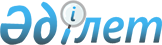 Об утверждении Национального доклада Республики Казахстан в рамках Универсального периодического обзора по правам человека на 2010 годПостановление Правительства Республики Казахстан от 6 ноября 2009 года № 1778.
      В соответствии с пунктом 15 а) приложения к резолюции 5/1 Совета Организации Объединенных Наций по правам человека Правительство Республики Казахстан ПОСТАНОВЛЯЕТ:
      1. Утвердить прилагаемый Национальный доклад Республики Казахстан в рамках Универсального периодического обзора по правам человека на 2010 год.
      2. Министерству иностранных дел Республики Казахстан в установленном порядке направить Генеральному секретарю Организации Объединенных Наций Национальный доклад Республики Казахстан в рамках Универсального периодического обзора по правам человека на 2010 год.
      3. Настоящее постановление вводится в действие со дня подписания. Национальный доклад Республики Казахстан
в рамках Универсального периодического обзора
по правам человека
на 2010 год
СОДЕРЖАНИЕ
      I. Методология
      II. О стране
      III. Нормативные и институциональные рамки защиты и поощрения прав человека
      IV. Международное сотрудничество
      V. Поощрение и защита
      VI. Вызовы и достижения
      VII. Национальные приоритеты и инициативы
      Заключение
      Приложения I. МЕТОДОЛОГИЯ
      1. Настоящий Национальный доклад подготовлен специально созданной правительственной рабочей группой во главе с Министерством юстиции Республики Казахстан в рамках широкого процесса консультаций с участием различных министерств и ведомств, Генеральной прокуратуры и Верховного Суда, Национальной комиссии по правам человека при Президенте Республики Казахстан и Национального центра по правам человека.
      2. В процессе подготовки доклада проведена серия консультационных семинаров с участием представителей государственных органов, неправительственных организаций Республики Казахстан, международных экспертов и сотрудников Управления Верховного комиссара ООН по правам человека.
      3. Благодаря конструктивным предложениям и рекомендациям неправительственных организаций, экспертов ПРООН, экспертов Великобритании и Германии, доклад был значительно доработан.
      4. В обсуждении доклада в июле и августе 2009 года принимали участие ряд НПО, в числе которых: ОО "Радуга" матерей детей-инвалидов, ОО "Правовой центр женских инициатив "Сана Сезім", ОО "Комитет по мониторингу уголовной реформы и правам человека", ОО инвалидов "Намыс", ОФ "Казахстанское международное бюро по правам человека и соблюдению законности", Международный фонд защиты свободы слова "Әділ Сөз", ОФ "Детский Фонд Казахстана", "Международный центр журналистики Medianet", ОФ "Алматинский Хельсинский Комитет", "Феминисткая лига", ОФ "Фонд развития парламентаризма в Казахстане", ОО "Женская ассоциация развития и адаптации", Гражданский Альянс Казахстана, ОФ "Центр развития и адаптации "Феникс", журналов "Жан", "Детство", ОФ "Медиалайф", а также эксперты представительства ООН в Казахстане, посольства Великобритании в Казахстане, Фонда Сорос-Казахстан, независимый эксперт ООН по вопросам меньшинств Гай МакДугалл, представитель Великобритании в ООН Ласт Боб, представитель Форума по правам человека (Германия) в Совете по правам человека ООН Ратгебер Теодор, представитель Министерства иностранных дел Российской Федерации Павел Черников.
      5. В период подготовки доклада произошли значительные события - Главой государства был одобрен Национальный план действий прав человека в Республике Казахстан на 2009 - 2012 годы и утверждена Концепция правовой политики государства на ближайшее десятилетие. В этой связи в доклад были включены национальные приоритеты и задачи в области прав человека, определенные в этих документах. II. О СТРАНЕ
      6. Казахстан является молодым, динамично развивающимся, демократическим, унитарным государством с президентской формой правления. С момента провозглашения независимости, 16 декабря 1991 года, немало проделано для укрепления общественного согласия, достижения политической стабильности и экономического развития на благо всего народа Казахстана.
      7. Территория Казахстана - 2724,9 тысяч квадратных километров. Страна делится на 14 областей, каждая из которых подразделяется на районы, которые в свою очередь на сельские населенные пункты. Административно-территориальное устройство на 1 января 2009 года состоит из 9923 единиц. Столица - город Астана.
      8. Численность населения страны на 1 июля 2009 года составила 15 880,6 тысяч человек, в том числе городского - 8 473,5 тысяч (53,4 %), сельского - 7 407,1 тысяч человек (46,6 %). Плотность населения в целом по Казахстану составляет 5,8 человек на один квадратный километр.
      9. Устройство Казахстана основано на принципе равноправия народов. Этнический состав Казахстана по состоянию на 1 июля 2009 года насчитывает более 140 групп, самые крупные из которых - казахи, русские, украинцы, узбеки и др. группы.
      10. Ключевым показателем развития страны всегда является уровень ВВП на душу населения, который в Казахстане за 10 лет увеличился практически в 8 раз, с 1 000 до 8 400 долларов США, сравнявшись с показателями ряда государств Центральной и Восточной Европы.
      11. Результаты переписи населения, проведенной в феврале-марте 2009 года, показали заметные социально-экономические, демографические изменения в стране. Прежде всего, речь идет о позитивных сдвигах в уровне жизни населения. Доля населения, живущая ниже уровня бедности, сократилась с 34 % до 12 %. Денежные доходы населения за 10 лет выросли в среднем почти в пять раз.
      12. В условиях экономического кризиса Казахстан был одним из первых государств мира, оперативно приступивших к реализации антикризисных мер. При этом мы не поступились ни одним из принятых ранее социальных обязательств. Более того, размеры заработной платы работникам бюджетной сферы, пенсий и социальных пособий выросли примерно на 30 %.
      13. Рождаемость населения стала повышаться. В целом за 10 лет численность населения увеличилась с 14 миллионов 900 тысяч человек до 15 миллионов 900 тысяч человек.
      14. Отмечен высокий разрыв продолжительности жизни мужчин и женщин, если в 2007 году разрыв показателя между мужчинами и женщинами составил 11,6 лет, то в 2008 году он снизился до 10,5 лет. III. НОРМАТИВНЫЕ И ИНСТИТУЦИОНАЛЬНЫЕ РАМКИ
ЗАЩИТЫ И ПООЩРЕНИЯ ПРАВ ЧЕЛОВЕКА
      15. С первого дня своей независимости Казахстан высказался в поддержку общепризнанных принципов поощрения и защиты прав человека, провозглашенных в Уставе ООН и Всеобщей декларации прав человека. В Конституции Республики Казахстан человек, его жизнь, права и свободы провозглашены высшими ценностями государства.
      16. За годы независимости проделано немало для укрепления гарантий защиты прав и свобод человека. В национальной Концепции правовой политики с 2010 до 2020 года намечено в процессе дальнейшего утверждения принципов правового государства добиться, с одной стороны, максимально возможной гарантированности осуществления конституционных прав и свобод человека и гражданина, а с другой, безусловного и исчерпывающего выполнения конституционных обязанностей всеми государственными органами, должностными лицами, гражданами и организациями.
      17. Конституция Республики Казахстан имеет высшую юридическую силу на территории Республики. Все принимаемые законы и другие нормативные правовые акты должны соответствовать ее положениям, иначе они признаются Конституционным Советом недействительными и подлежат отмене.
      18. В 2007 году, после тщательного обсуждения в обществе, в Конституцию были внесены исторические изменения, которые усилили роль Парламента и политических партий. Многие полномочия Президента перешли к Парламенту, усилена роль местных органов самоуправления (маслихатов).
      19. За последние годы значительно усилены система защиты прав граждан в системе правосудия и независимость судебной ветви власти. Судьи теперь подбираются Высшим судебным советом, состоящим из депутатов Парламента, опытных судей и политиков. Состав Верховного суда назначается Сенатом. Принципиальным шагом стало введение суда присяжных, специализированных судов.
      20. Казахстан стал полноправным субъектом международного права и участником более 60 многосторонних универсальных международных договоров в сфере прав человека, из которых 7 правозащитных конвенций ООН, так называемых "международных инструментов защиты прав человека".
      21. Ратифицированные Республикой Казахстан международные договоры имеют приоритет перед ее законами и применяются непосредственно, кроме случаев, когда из международного договора следует, что для его применения требуется издание закона.
      22. Для обеспечения активного применения ратифицированных международных норм в судебной практике Верховный суд Республики Казахстан 10 июля 2008 года принял нормативное постановление "О применении норм международных договоров Республики Казахстан". В нем он обязал судей руководствоваться нормами международных договоров с участием Республики, являющимися составной частью действующего права в Республике Казахстан.
      23. Согласно Конституции Президент Республики является гарантом единства народа и государственной власти, незыблемости Конституции, прав и свобод человека и гражданина.
      24. Парламент является высшим представительным органом Республики, осуществляющим законодательные функции, в том числе в области прав человека. Парламент состоит из двух Палат: Сената и Мажилиса, действующих на постоянной основе.
      25. Правительство осуществляет исполнительную власть Республики Казахстан, возглавляет систему исполнительных органов и осуществляет руководство их деятельностью. Правительство является коллегиальным органом и несет ответственность непосредственно перед Президентом Республики, а в случаях, предусмотренных Конституцией, - перед Парламентом.
      26. Защита прав и свобод человека осуществляется в рамках законодательной, исполнительной и судебной власти. Независимость судебной власти провозглашена в статье 77 Конституции Республики Казахстан.
      27. Помимо судебной защиты, каждый имеет право обратиться за защитой своих прав к Уполномоченному по правам человека, в Комиссию по правам человека при Президенте Республики Казахстан, Национальную комиссию по делам семьи и гендерной политике при Президенте Республики Казахстан, Комитет по защите и охране прав детей Министерства образования и науки Республики Казахстан. В целях своевременного рассмотрения жалоб граждан на нарушение их конституционных прав, свобод и интересов, а также их защиты, функционируют персональные официальные Интернет-сайты Премьер-министра, руководителей министерств и ведомств.
      28. Уполномоченный по правам человека осуществляет наблюдение за соблюдением прав и свобод человека и гражданина, принимает меры для восстановления нарушенных прав и свобод человека и гражданина. В целях дальнейшего укрепления его правового статуса Правительство в 2011 году разработает Закон "О внесении изменений и дополнений в некоторые законодательные акты Республики Казахстан по вопросам обеспечения деятельности уполномоченного по правам человека". IV. МЕЖДУНАРОДНОЕ СОТРУДНИЧЕСТВО
      29. Из международных институциональных механизмов защиты прав человека государство признало компетенцию Комитета по правам человека, Комитета против пыток, Комитета по ликвидации расовой дискриминации и Комитета по ликвидации дискриминации в отношении женщин принимать индивидуальные жалобы.
      30. Казахстан поддерживает постоянное сотрудничество с международно-правовыми механизмами контроля в области прав человека, периодически представляя свои доклады договорным органам, предпринимая усилия по выполнению их рекомендаций и приводя свое законодательство в соответствие с указанными договорами. На данный момент государство успешно осуществило защиту первоначальных докладов, а в некоторых Комитетах - вторых и третьих периодических докладов, что является важным подтверждением приверженности Казахстана своим обязательствам.
      31. За последние годы Казахстан посетили делегация экспертов Управления Верховного Комиссара ООН по правам человека (УВКПЧ) (2001 год), Заместитель Верховного Комиссара ООН по правам человека Б. Рамчаран (2003 год), Специальный докладчик ООН по независимости судей и адвокатов Л. Деспуи (2004 год), Специальный докладчик ООН по правам человека и терроризму М. Шейнин (2006 год), Верховный Комиссар ООН по правам человека Л. Арбур (2007 год), Специальный докладчик ООН по вопросам пыток и других жестоких видов обращения и наказания М. Новак (май 2009 год), а также Независимый эксперт ООН по вопросам меньшинств Г. МакДугалл (июль 2009 год). В 2010 году ожидается визит Специального докладчика по вопросам о достаточном жилище Р. Рольник.
      32. В июле 2009 года Казахстан направил постоянное приглашение в адрес всех специальных процедур Совета по правам человека (СПЧ).
      33. Казахстан продолжает тесное сотрудничество с Управлением Верховного Комиссара ООН по правам человека (УВКПЧ) и региональным отделением УВКПЧ в Бишкеке. Совместно с данным офисом реализуется ряд проектов, в том числе по Универсальному периодическому обзору. В 2008 и 2009 годы Казахстан выделил 50 000 долларов США в качестве добровольного взноса в бюджет УВКПЧ. V. ПООЩРЕНИЕ И ЗАЩИТА
Право на жизнь
      34. В соответствии с Конституцией Республики Казахстан каждый имеет право на жизнь.
      35. В результате проведенной в мае 2007 года конституционной реформы сфера применения смертной казни сокращена и ограничена исключительно террористическими преступлениями, сопряженными с гибелью людей, и особо тяжкими преступлениями, совершенными в военное время, что привело к фактической отмене смертной казни.
      36. В обществе сохраняется полярный взгляд на политику государства в отношении применения смертной казни. По результатам общественного опроса в 1 полугодии 2008 года 66,6 % казахстанцев считают, что смертную казнь необходимо применять в крайних случаях, 44,3 % респондентов считают смертную казнь сдерживающим фактором в распространении случаев преступности, 38,3 % эту меру назвали неэффективной и неспособной влиять на распространение преступности.
      37. Несмотря на приведенные данные, реализуется политика поэтапной отмены смертной казни. В 1997 году было вдвое сокращено число преступлений, за которые предусматривалась смертная казнь. С 19 декабря 2003 года Главой государства объявлен бессрочный мораторий на исполнение смертной казни, до решения вопроса о ее полной отмене. В настоящее время мораторий на исполнение смертной казни продолжает сохраняться.
      38. Последний приговор о смертной казни был приведен в исполнение до объявления моратория на применение смертной казни в отношении 12 человек в 2003 году. Последний приговор о смертной казни был вынесен в 2005 году в отношении 2 человек, но так и не был приведен в исполнение в связи с объявленным мораторием. Смертная казнь этим людям была заменена на пожизненное лишение свободы.
      39. На 61-ой сессии Генеральной Ассамблеи ООН 19 декабря 2006 года Республика присоединилась к Заявлению Европейского Союза об отмене смертной казни.
      40. В целом, Казахстан последовательно идет по пути гуманизации уголовного законодательства. Происходит процесс декриминализации отдельных статей Уголовного кодекса путем замены уголовной ответственности административной. Предполагается упростить процедуру дознания и следствия, более широко внедрить институт примирения сторон, усилить гарантии от необоснованного уголовного преследования. Право на частную жизнь
      41. Правительство принимает меры по обеспечению защиты неприкосновенности частной жизни. В связи с ростом преступлений, нарушающих неприкосновенность частной жизни, личную и семейную тайну, защиту чести и достоинства, тайну личных вкладов и сбережений, переписки, телефонных переговоров, почтовых, телеграфных и иных сообщений Парламент рассматривает проект Закона "О внесении изменений и дополнений в некоторые законодательные акты по вопросам защиты прав граждан на неприкосновенность частной жизни".
      42. С 5 января 2009 года начат выпуск паспортов нового образца, содержащих электронные носители информации (чип), с 8 сентября 2009 года внедрены электронные удостоверения личности. Переход на электронные документы, удостоверяющие личность проводится с учетом международных стандартов защиты от подделок. В целях усиления факторов, препятствующих обнародованию личных данных или совершению незаконных сделок с их использованием, Правительство в 2010 - 2011 годах разработает и внесет в Парламент проекты законов относительно документов, удостоверяющих личность гражданина Республики Казахстан, и защиты персональных данных. Равенство и недискриминация
      43. Государство гарантирует равенство прав и свобод человека и гражданина независимо от пола, расы, национальности, языка, происхождения, имущественного и должностного положения, места жительства, отношения к религии, убеждений, принадлежности к общественным объединениям, а также других обстоятельств.
      44. За долгие годы в Казахстане накоплен уникальный опыт мирного проживания разных народов. Становлению и утверждению казахстанской модели полиэтнического общества во многом способствовала Ассамблея народов Казахстана - уникальный институт, деятельность которого направлена на укрепление межэтнического и межконфессионального согласия. В мае 2007 года Парламент Республики Казахстан принял ряд конституционных поправок, существенно меняющих роль всей представительной ветви власти. Одно из важнейших нововведений конституционной реформы - увеличение числа депутатов в Мажилисе Парламента до 107 человек, 9 из которых избираются Ассамблеей народа Казахстана. Этот шаг, несомненно, поднял роль Ассамблеи на более высокий уровень. Сегодня Ассамблея народов стала важным элементом политической системы Казахстана, скрепившим интересы всех этносов, обеспечивающих неукоснительное соблюдение прав и свобод всех граждан независимо от их национальной принадлежности.
      45. Государство целенаправленно создает все условия для развития культуры и языков этносов Казахстана. Газеты и журналы выпускаются на 11-ти языках, радиопередачи выходят на 8-ми, а телепередачи на 7-и языках. Общий тираж средств массовой информации, выходящих на национальных языках, превышает 80 тысяч экземпляров, причем без учета казахских и русских средств массовой информации.
      46. Поступательно растет численность этнокультурных объединений. Их количество выросло до 621. Свои центры имеют представители 46 этносов. Кроме казахских и русских театров, в Казахстане работают еще четыре национальных театра - узбекский, уйгурский, корейский и немецкий. Причем три из них - единственные на территории СНГ. Действует 88 школ, в которых обучение полностью ведется на узбекском, таджикском, уйгурском и украинском языках. В 108 школах языки 22 этносов Казахстана преподаются в качестве самостоятельного предмета. Кроме того, открыто 195 специализированных лингвистических центров, где не только дети, но и взрослые могут изучать языки 30-ти этносов. Сейчас в них учится более 7 тысяч человек.
      47. Дискриминация является уголовно наказуемым деянием (статьи Уголовного кодекса Республики Казахстан: 141 "Нарушение равноправия граждан", 160 "Геноцид", 164 "Возбуждение социальной, национальной, родовой, расовой и религиозной вражды"). Эти преступления имеют тенденцию к снижению: если в 2006 году по стране было зарегистрировано 42 преступления данной категории, то в 2007 году - 36, в 2008 году - 34, за первое полугодие 2009 года - всего 5 преступлений. Защита от пыток, насилия, другого жестокого или унижающего
человеческое достоинство обращения
      48. Конституцией Республики Казахстан гарантируется, что никто не должен подвергаться пыткам, насилию, другому жестокому или унижающему человеческое достоинство обращению или наказанию.
      49. Права задержанных, в том числе на защиту от пыток закреплены в Законе "О порядке и условиях содержания под стражей подозреваемых и обвиняемых в совершении преступлений". За применение пыток предусматривается уголовная ответственность в виде штрафа в размере от двухсот до пятисот месячных расчетных показателей или лишения свободы на срок от пяти до десяти лет с лишением права занимать определенные должности или заниматься определенной деятельностью на срок до трех лет в зависимости от тяжести преступления. Не признаются судом в качестве доказательств сведения, полученные с применением пыток. Жертвы пыток имеют право на получение компенсации.
      50. На постоянной основе принимаются меры по обучению и повышению профессионального уровня работников правоохранительных органов и пенитенциарной системы, в том числе в части изучения и применения международно-правовых норм и стандартов в области прав человека.
      51. Однако, продолжают иметь место факты применения пыток со стороны правоохранительных органов власти. По данным Верховного Суда, в 2006 году за пытки были осуждены 7 лиц, в 2007 году - 7 лиц, в 2008 году - 2 лица. Наблюдается рост дел по фактам неправомерных действий (бездействий) органов власти и управления, общественных объединений, организаций, должностных лиц и государственных служащих. К примеру, в 2008 году судами было рассмотрено 6 493 дел.
      52. После тщательного анализа Казахстан в 2008 году ратифицировал Факультативный протокол к Конвенции против пыток и принял обязательство по разработке национального превентивного механизма, независимого от государства. На сегодня основа такого механизма в национальном законодательстве имеется. Четыре года назад Правительством введен общественный контроль через образование региональных общественных наблюдательных комиссий с участием представителей неправительственных правозащитных организаций. Такие комиссии действуют в органах внутренних дел и учреждениях уголовно-исполнительной системы.
      53. В рамках выполнения рекомендаций Комитета против пыток и координации мер по противодействию пыткам Министерством юстиции разработан План мероприятий Правительства Республики Казахстан по реализации рекомендации Комитета ООН против пыток на 2009 - 2012 годы. В реализацию данных рекомендаций разработан проект Закона "О внесении изменений и дополнений в некоторые законодательные акты Республики Казахстан по вопросам закрепления оснований порядка содержания граждан". Впервые на законодательном уровне Законопроект предусматривает порядок и условия приема и регистрации лиц, находящихся в специальных учреждениях, их права и обязанности, меры, принимаемые к ним и порядок их освобождения. В частности, определены права лиц, содержащихся в специальных учреждениях на получение посылок, передач, книг, журналов, переписки и встреч с родителями и другими лицами, прогулок, участия в культурно-массовых мероприятиях. Одной из новелл законопроекта является включение понятия общественного контроля, посредством которого общественные объединения получат возможность оказания содействия лицам, содержащимся в специальных учреждениях в части медико-санитарного обеспечения, организации труда, досуга и обучения. В настоящее время проект Закона находится на рассмотрении Парламента Республики Казахстан.
      54. Верховный суд Республики Казахстан анализирует и обобщает судебную практику рассмотрения жалоб граждан о применении пыток, по итогам которой до конца 2009 года будет принято соответствующее постановление Верховного суда. Положение в пенитенциарных учреждениях
      55. Казахстан продолжает политику гуманизации пенитенциарной системы. Одним из наиболее важных шагов этой политики стала передача уголовно-исполнительной системы из ведения Министерства внутренних дел в ведение Министерства юстиции Республики Казахстан.
      56. В результате принимаемых мер пенитенциарная система постепенно приближается к международным нормам и стандартам. К сегодняшнему дню уголовно-исполнительная система Казахстана претерпела целый ряд позитивных изменений, в том числе: совершенствование законодательства, улучшение бытовых условий осужденных, предоставление осужденным в более полной мере медицинских услуг, снижение уровня больных туберкулезом среди осужденных.
      57. В 2008 году Министерством юстиции совместно с Министерством здравоохранения была проведена республиканская акция по углубленному медицинскому профилактическому осмотру осужденных женщин, мужчин и несовершеннолетних.
      58. Из республиканского бюджета на совершенствование уголовно-исполнительной системы и приближение ее к международным стандартам с 2006 года по 1 полугодие 2009 года было выделено около 70 млн. долларов США. В рамках выделенных средств принимаются меры по реконструкции и ремонту исправительных учреждений, капитальному ремонту зданий и сооружений, построенных еще в постсоветский и более ранний период, а также по строительству новых учреждений, отвечающих международным стандартам.
      59. Правительством внесен в Парламент проект Закона по вопросам дальнейшего совершенствования системы исполнения наказаний и уголовно-исполнительной системы. Законопроект направлен на совершенствование условий отбывания наказаний, порядка обращения с осужденными; повышение эффективности мер уголовно-правового воздействия, не связанных с изоляцией осужденных от общества; улучшение правовой и социальной защищенности персонала уголовно-исполнительной системы. Законопроект концептуально изменяет порядок содержания осужденных в исправительных учреждениях закрытого типа. Право на свободу и личную неприкосновенность
      60. С 1 августа 2008 года введено судебное санкционирование ареста. Каждый имеет право на личную свободу. Арест и содержание под стражей допускаются только в предусмотренных законом случаях и лишь с санкции суда с предоставлением арестованному  прав  обжалования.  Без  санкции суда лицо может быть  подвергнуто задержанию на срок не более семидесяти двух часов. Каждый задержанный, арестованный, обвиняемый в совершении преступления, имеет право пользоваться помощью адвоката (защитника) с момента, соответственно, задержания, ареста или предъявления обвинения.
      61. Из-за специфики оперативно-розыскной деятельности не всегда применимы существующие методы мониторинга соблюдения прав человека и гражданина, ограничен ведомственный контроль. Поэтому эффективным способом пресечения и предотвращения нарушения прав на личную свободу являются постоянно проводимые прокурорами и Комиссией по правам человека проверки законности задержания лиц и нахождения их в изоляторах временного содержания (ИВС) и служебных помещениях. В результате, за последние годы уменьшаются факты незаконного задержания граждан. Вместе с тем, стали выявлять больше незаконно содержащихся лиц в местах, не признанных официальными местами содержания под стражей. Так, в 2008 году прокурорами было освобождено 850 незаконно задержанных лиц. По фактам нарушения конституционных прав граждан в уголовном процессе возбуждено 44 уголовных дела, из которых в суд направлено 24 дела. В этой связи требуется совершенствование порядка задержания, процедуры судебного санкционирования ареста. Свобода выражения мнения
      62. В соответствии с Конституцией Республики Казахстан гарантированы свобода слова, мысли и творчества, цензура запрещается.
      63. За последние годы проведены кардинальные преобразования в сфере деятельности средств массовой информации, в результате 85 % средств массовой информации являются негосударственными. В Республике зарегистрировано 8 248 средств массовой информации (активно действует 2 513 средств массовой информации), 212 электронных средств массовой информации, распространяются 2 392 иностранных средств массовой информации, а также зарегистрировано более 9 000 доменных имен в домене KZ. Владельцами 159 средств массовой информации являются общественные ассоциации, 11 изданий принадлежит политическим партиям и движениям и 10 религиозным организациям.
      64. 6 февраля 2009 года принят Закон "О внесении изменений и дополнений в некоторые законодательные акты Республики Казахстан по вопросам средств массовой информации", которым отменена постановка на учет средств массовой информации, осуществляющих деятельность по организации телевизионного и/или радиовещания, упрощена процедура переучета средств массовой информации, обеспечена равная состязательность сторон в суде между истцом и ответчиком.
      Устранена обязанность журналиста получать разрешение на использование аудио- или видеозаписи при проведении интервью, существенно затрудняющей работу журналистов. Уточнена норма о равномерном вещании телевизионных и радиопередач на государственном языке, то есть еженедельный объем телевизионных и радиопрограмм средства массовой информации на государственном языке по времени не должен быть менее суммарного объема передач на других языках. Объем телевизионных и радиопрограмм на государственном языке в интервалах времени продолжительностью шесть часов каждый, исчисляемый с ноля часов местного времени, не должен быть менее суммарного объема передач на других языках.
      65. Отменена административная ответственность главного редактора за распространение продукции средств массовой информации, а  также сообщений и материалов информационного агентства без постановки на учет. Отменена конфискация тиража продукции средств массовой информации в случае выпуска периодического печатного издания без установленных выходных данных.
      66. В целях упорядочения деятельности по использованию интернет-сайтов для распространения информации 10 июля 2009 года принят Закон "О внесении изменений и дополнений в некоторые законодательные акты Республики Казахстан по вопросам информационно-коммуникационных сетей". Интернет-ресурсы определены средством массовой информации, но в отличие от других средств массовой информации они не подлежат регистрации в уполномоченном органе и освобождаются от лицензирования.
      67. Приостановление либо прекращение выпуска средства массовой информации либо распространения продукции средств массовой информации возможно только по решению собственника или суда. Основания для такого прекращения прямо предусмотрены в Законе, среди них пропаганда: наркотических средств, психотропных веществ и прекурсоров, культа жестокости и насилия, социального, расового, национального, религиозного, сословного и родового превосходства, насильственного изменения конституционного строя, нарушения целостности Республики Казахстан, экстремизма или терроризма.
      68. Правительство в 3 квартале 2010 года разработает закон о внесении изменений по вопросам развития информации и защиты информации, который будет направлен на реализацию норм Конституции о предоставлении возможности гражданам свободно получать и распространять информацию, обеспечение защиты информации. Право граждан на объединение
      69. Гарантируется право граждан на объединение. Иностранные граждане и лица без гражданства, законно находящиеся в стране, наравне с гражданами Казахстана могут быть учредителями, членами и участниками некоммерческих организаций, за исключением случаев, прямо установленных законами и международными договорами Республики Казахстан. Так, они не вправе быть членами политических партий.
      На сегодняшний день в Республике действует более 13 тысяч неправительственных организаций, из них наиболее активными являются 1709 неправительственных организаций.
      70. Общественные объединения с момента их создания в течение двухмесячного срока подлежат государственной регистрации. Для создания общественного объединения достаточна инициатива десяти человек. Сущность государственной регистрации заключается в проверке учредительных и других документов на соответствие казахстанскому законодательству в области прав человека. Принимаются меры по упрощению системы регистрации всех юридических лиц, включая общественные объединения. В частности, в течение 10 дней (ранее было 15 дней) по принципу "одного окна" осуществляется не только регистрация, но и одновременно постановка на налоговый и статистический учет. При этом стоимость государственного сбора составляет около 50 долларов США.
      71. В Республике зарегистрировано 10 партий. В феврале 2009 года в Закон "О политических партиях" внесены изменения, в частности усовершенствованы порядок деятельности организационных комитетов (инициативных групп), политических партий и их финансирования, снижена численность членов партии до 40 000, сокращены основания для отказа в регистрации политических партий по формальным признакам, не влияющим на общее количество членов партии.
      72. В предстоящий период модернизация политической системы страны в целях укрепления внутриполитической стабильности и консолидации общества остается приоритетной задачей государства. В этой связи будут предприняты дальнейшие шаги по развитию стабильной и сбалансированной политической системы. Право свободно передвигаться, выбирать место
пребывания и жительства
      73. Каждый, кто законно находится на территории Республики Казахстан, имеет право свободно передвигаться, выбирать место пребывания и жительства, свободно выезжать за границу и беспрепятственно возвращаться в Республику Казахстан, за исключением случаев, оговоренных законом.
      74. В результате проводимой государством миграционной политики приезжающих в страну стало больше, чем убывающих. За 10 лет на историческую родину из стран СНГ, Китая, Монголии, Турции и Ирана вернулось более 650 тысяч человек. В то же время сохранен уникальный этноконфессиональный состав населения Казахстана.
      75. Упрощается режим въезда иностранных граждан. Так, по состоянию на сентябрь 2009 года гражданам 45 политически стабильных и экономически развитых стран одновременно с выдачей виз в казахстанских консульских учреждениях за рубежом производится регистрация их паспортов. Таким же образом осуществляется регистрация владельцев инвесторских виз. Граждане некоторых соседних стран (Россия, Таджикистан, Кыргызстан) взамен регистрации в пунктах пропуска оформляют миграционные карточки с проставлением отметки.
      76. В 1993 году отменен обязательный институт прописки, существующий в настоящее время механизм регистрации по месту жительства носит уведомительный характер и действует исключительно в целях ведения статистического учета населения для планирования социальной политики государства и государственного бюджета, решения вопросов гражданства, установления местонахождения разыскиваемых лиц, регулирования демографии, рынка труда и занятости населения, а также обеспечения права граждан участвовать в избирательных кампаниях. Данный механизм автоматизирован и упрощен.
      77. С 2009 года начата выдача электронных документов, удостоверяющих личность, с биометрическими данными. При этом сведения о регистрации и выданных документах, удостоверяющих личность, сводятся в единую электронную базу данных, действующую на всей территории Республики. Данная база не имеет аналогов на постсоветском пространстве и признана одной из лучших на международном уровне. С целью защиты персональных данных граждан действует режим удаленного доступа. Однако, работа по совершенствованию механизмов защиты персональных данных находится на постоянном контроле Правительства. Права мигрантов и беженцев
      78. Миграционная политика Республики Казахстан является одним из стратегических направлений государственной политики Казахстана.
      79. За последние годы Казахстан перешел из разряда стран происхождения трудовой миграции в группу стран, в которых идет активный приток иностранной рабочей силы. Основной причиной стал экономический рост в Казахстане, начиная с 2000-х годов и связанное с ним увеличение количества рабочих мест, рост уровня заработной платы и доходов населения.
      80. При регулировании трудовой миграции приоритетное значение отдается внутреннему рынку труда и привлечению квалификационной рабочей силы, в связи с чем Правительство ежегодно устанавливает квоту на привлечение иностранной рабочей силы.
      81. Действующее законодательство в области миграционной политики требует доработки. В этой связи Главой государства утверждена Концепция миграционной политики Республики Казахстан на 2007 - 2015 годы. см.U110088
      82. В декабре 2009 года в Парламент Правительство внесет проект нового Закона "О миграции населения". В нем предусматривается новый механизм взаимодействия и ответственность государственных органов по вопросам миграции; определяются типы миграции и категории мигрантов; вводится стимулирование притока иностранных специалистов с высоким инновационным потенциалом; предусматриваются дополнительные меры социальной поддержки соотечественников, возвращающихся из-за рубежа, и граждан, проживающих в экономически неперспективных и экологически неблагоприятных регионах страны.
      83. В реализацию принятых международных обязательств в Парламент внесен проект Закона "О беженцах", в котором разграничен правовой статус лиц, ищущих убежище, и лиц, получивших статус беженца, предусмотрены меры защиты и права указанных лиц, отдельные нормы законопроекта посвящены детям-беженцам. Казахстан с момента принятия международных обязательств по правам беженцев ни разу не выдал другим государствам граждан, получивших статус беженцев. Борьба с торговлей людьми
      84. Казахстан является участником ряда Конвенций ООН о борьбе с торговлей людьми и с эксплуатацией проституции третьими лицами, против транснациональной организованной преступности и двух Конвенций о рабстве 1926 и 1956 годов. С 2003 года действует созданная при Правительстве специальная Межведомственная комиссия. Борьба с торговлей людьми требует комплексного подхода, поскольку затрагивает компетенцию разных государственных органов. Поэтому Правительство в третий раз приняло План мероприятий по борьбе с торговлей людьми (последний на 2009 - 2011 годы).
      85. Из-за латентного характера таких преступлений, затруднительным бывает процесс их расследования. Поэтому жертвы таких преступлений, как и другие пострадавшие, подлежат защите в рамках Закона "О защите лиц, участвующих в уголовном процессе" в случае содействия уголовному расследованию. 2 марта 2006 года принят Закон "О внесении изменений и дополнений в некоторые законодательные акты Республики Казахстан по вопросам противодействия торговле людьми", в котором преступления по торговле людьми приводятся в соответствие с международными определениями и, соответственно, ужесточаются административные наказания. Кроме того, предусматривается возможность неприменения административного выдворения в отношении лиц, нарушивших миграционный порядок вследствие совершения против них преступления по торговле людьми.
      86. В целях предупреждения преступлений, связанных с торговлей людьми, органами внутренних дел проведены оперативно-профилактические мероприятия "STOP трафик", по итогам которых в 2008 году выявлено 6 фактов торговли людьми, 5 фактов торговли несовершеннолетними, 2 факта похищения человека, 5 фактов лишения свободы с целью эксплуатации, 107 фактов сводничества и притоносодержания и 5 фактов вовлечения в занятие проституцией. За 6 месяцев 2009 года (с января) возбуждено 147 уголовных дел по преступлениям, связанным с торговлей людьми.
      87. Правоохранительные органы активно участвуют в освещении в  СМИ предпринимаемых мер по борьбе с торговлей людьми, проводят совместно с НПО информационные кампании. Так, за 2008 год в республиканских СМИ по вопросам борьбы с торговлей людьми вышло свыше 300 сюжетов в электронных масс-медиа и около 400 публикаций в республиканских печатных изданиях.
      На сегодня государство финансирует социально значимые проекты неправительственных организаций по борьбе с торговлей людьми. В настоящее время актуальна проблема социальной адаптации жертв торговли людьми, в том числе через специальные кризисные центры. В этой связи с начала 2009 года Министерству юстиции выделены средства на социальные проекты в области борьбы с торговлей людьми. Реализация проектов рассчитана на три года. В частности, с привлечением НПО реализуются проекты по созданию кризисного центра для временного проживания и реабилитация жертв торговли людьми, информационных кампаний. Свобода мысли, совести и религии
      88. Граждане Республики Казахстан, других государств и лица без гражданства вправе свободно исповедовать как единолично, так и совместно с другими любую религию или не исповедовать никакой, какое-либо принуждение в определении отношения к религии, к участию или неучастию в богослужениях, религиозных обрядах и церемониях, в обучении религии не допускается. Религиозные объединения отделены от государства и равны перед законом.
      89. По состоянию на 1 июля 2009 года на территории Республики Казахстан действуют более 4,2 тысячи религиозных объединений и групп, представляющих свыше 40 конфессий и деноминаций. Действует свыше 20 духовных учебных заведений.
      90. Как известно, большинство населения Казахстана, около 70 % казахстанцев исповедует ислам. Но следует подчеркнуть, что доминанта ислама в Казахстане никаким образом не препятствует полноценному функционированию других вероисповеданий.
      За годы независимости количество исламских объединений выросло с 46 до 2 441. Одновременно в четыре раза увеличилось число приходов русской православной церкви - с 62 до 293, в два раза выросли общины римско-католической церкви - с 42 до 86, евангельских христиан-баптистов - с 168 до 362 и адвентистов седьмого дня - с 36 до 66. Число протестантских объединений выросло с 521 до 1 189.
      Сегодня религиозными объединениями выпускаются 44 периодических религиозных печатных издания. Раньше не было ни одной религиозной газеты или журнала. В настоящее время в Республике работает 384 иностранных миссионера, более чем из 20 стран, а в 1990 году их было всего 12 человек.
      В целях упорядочения уведомительной регистрации малочисленных религиозных групп разработан государственный стандарт оказания государственных услуг по указанной регистрации. Применение данного стандарта исключает бюрократические препятствия со стороны местных исполнительных органов, которые осуществляют регистрацию в случае обращения религиозных групп.
      91. Никто не имеет права по мотивам своих религиозных убеждений отказываться от исполнения гражданских обязанностей, за исключением предусмотренных законом случаев. Замена исполнения одной обязанности на другую по мотивам религиозных убеждений допускается только в соответствии с законодательством Республики Казахстан. Однако, закон об альтернативной службе отсутствует.
      92. Придавая важность налаживанию конструктивного межконфессионального диалога, Казахстан стал инициатором проведения Съездов лидеров мировых и традиционных религий (2003, 2006 и 2009 годы). Действует постоянный секретариат этого важного форума. Эти форумы показали не только правильность внешнеполитического курса страны, но стали свидетельством эффективности уникальной казахстанской модели межконфессионального сотрудничества. С 2000 года при Правительстве и местных исполнительных органах действуют советы по связям с религиозными объединениями.
      Принимаются меры по выявлению и устранению любых нарушений законности в данной сфере, восстановлению нарушенных прав верующих независимо от их вероисповедной принадлежности. Действует Ассоциация центров по работе с жертвами деструктивных религиозных культов в целях оказания помощи пострадавшим от негативного воздействия со стороны деструктивных религиозных течений. Право на свободу мирных собраний, митингов
      93. Граждане Республики Казахстан вправе мирно и без оружия собираться, проводить собрания, митинги и демонстрации, шествия и пикетирование. Пользование этим правом может ограничиваться законом в интересах государственной безопасности, общественного порядка, охраны здоровья, защиты прав и свобод других лиц.
      94. Для проведения мирного собрания в местный исполнительный орган подается заявление не позднее, чем за 10 дней до намеченной даты проведения. Местный исполнительный орган рассматривает заявление и сообщает организаторам о принятом решении не позднее, чем за пять дней до времени проведения мероприятия, указанного в заявлении. В случае нарушения установленного порядка предусматривается административная ответственность в виде штрафа или административного ареста до 15 суток или лишения свободы на срок до одного года.
      95. Для проведения местный исполнительный орган может предложить иное время и место проведения мирных собраний, чем указано в заявлении. Это связано с необходимостью обеспечения общественной безопасности, прав и свобод других лиц, нормального функционирования транспорта, объектов инфраструктуры, сохранности зеленых насаждений и малых архитектурных форм. Национальный план действий в области прав человека на 2009 - 2012 годы предусматривает разработку закона в данной сфере ввиду наличия фактов необоснованных отказов по формальным основаниям или проведения мирных собраний на окраинах города. Предполагается в проекте Закона правовое регулирование всех форм мирных собраний путем его перевода с разрешительного на уведомительный характер. Право на социальное обеспечение
      96. Деятельность государства в сфере предоставления специальных социальных услуг основывается на принципах соблюдения прав человека, гуманности, добровольности, адресности и доступности социальных услуг, обеспечения равных возможностей в их получении.
      97. Назначение пенсий производится: женщинам - в 58 лет, мужчинам - в 63 года. Женщинам, родившим 5 и более детей и воспитавшим их до 8 летнего возраста, предоставлено право выхода на пенсию в 53 года. Раньше такое право имели лишь женщины, живущие в сельской местности. По состоянию на 1 октября 2009 года численность получателей пенсионных выплат составила 1 647 536 человек.
      98. За последние 10 лет ежегодный темп роста реальных денежных доходов населения составил в среднем 10 %. Пенсии и пособия выросли более чем в 3 раза, стипендии - в 6 раз. С 1 января 2009 года произведено повышение размеров государственных социальных пособий на 12 %, социальных государственных пособий на 11 %, а также заработной платы работникам бюджетной сферы на 25 %.
      99. Большую помощь в реализации социальных проектов играют неправительственные организации. На реализацию социально значимых проектов с участием неправительственных организаций в 2009 году из бюджета государства выделено свыше 6 млн. долларов США (1 млрд. тенге).
      100. В апреле 2005 года принят Закон "О государственном социальном заказе". В декабре 2008 года принят Закон "О специальных социальных услугах", направленный на формирование современной модели предоставления специальных социальных услуг, расширение рынка специальных социальных услуг, в том числе с привлечением неправительственных организаций.
      101. Осуществляются выплаты: единовременного государственного пособия в связи с рождением ребенка, (независимо от доходов семьи); пособия по уходу за ребенком по достижению им возраста одного года, (независимо от дохода семьи); пособия на детей до 18 лет из малообеспеченных семей. При этом в сравнении с 2008 годом в 2009 году увеличился размер выплачиваемого из бюджета государства единовременного пособия на рождение ребенка и ухода пособия по уходу за ребенком на 11 % (с учетом повышения месячного расчетного показателя с 1 июля 2009 года до 1 296 тенге). Право на благоприятную окружающую среду
      102. Конституция закрепляет право каждого на благоприятную окружающую среду, достоверную информацию о ее состоянии и на возмещение ущерба, причиненного его здоровью или имуществу экологическим правонарушением.
      103. Казахстан является участником Орхусской Конвенции. Принят новый Экологический кодекс, в котором учтены практически полностью рекомендации Совещания Сторон Орхусской Конвенции.
      104. За период с 2005 по 2008 годы основные усилия направлены на улучшение практики работы государственных служащих с поступающими запросами на экологическую информацию.
      105. При проведении оценки воздействия намечаемой хозяйственной и иной деятельности на окружающую среду при разработке предплановой, плановой, предпроектной и проектной документации обеспечивается гласность государственной экологической экспертизы и доступ населения к принятию решения путем проведения Общественных слушаний.
      106. Министерством охраны окружающей среды Казахстана совместно с Центром ОБСЕ в г. Астане, Акиматом Атырауской области и Экофорумом был открыт Орхусский Центр в г. Атырау. Он обеспечивает общественность, в том числе через Интернет, достоверной и полной информацией о состоянии окружающей среды, о планируемой и осуществляемой деятельности, которая может оказать значительное воздействие на окружающую среду, а также возможность для представителей общественности обжаловать решения, нарушающие общественные права согласно требованиям Орхусской Конвенции, особенно на территории Жайык-Каспийского бассейна.
      Несмотря на принимаемые меры экологическая ситуация территорий, отнесенных к зонам экологического бедствия (Семипалатинский и Аральский регионы) остается сложной. Без ответа остается вопрос о возможности передачи земель Семипалатинского испытательного полигона в народнохозяйственное пользование. Эксплуатация гидротехнических ирригационных комплексов для широкомасштабной мелиорации и формирование Сырдарьинской ландшафтно-ирригационной системы привело к значительной трансформации естественных природных комплексов.
      Для решения существующих проблем разработан и обсуждается проект Государственной программы "Экология Казахстана на 2010 - 2020 годы", в котором предлагается механизм совершенствования системы управления охраны окружающей среды и природопользования. В рамках Программы предлагается создание Национального центра по управлению отходами производства и потребления "Жасыл Даму", основной задачей которого будет формирование экологических активов, реализация природоохранных мероприятий и развитие ниши предпринимательства в сфере охраны окружающей среды. Право на образование
      107. Каждому гарантируется право на образование. Среднее образование обязательно и в государственных учебных заведениях бесплатно. Каждый имеет право на получение на конкурсной основе бесплатного высшего образования в государственном высшем учебном заведении. Получение платного образования в частных учебных заведениях осуществляется на основаниях и в порядке, установленных законом. Одним из важнейших стратегических направлений развития Казахстана является приближение системы образования, а также переподготовки кадров к мировым стандартам.
      108. Согласно докладу Программы Развития ООН за 2009 год Казахстан по уровню грамотности населения занимает 10-ое место (99,6 %). По данным Азиатского банка развития Казахстан занимает 1-ое место в Азии по индексу развития образования для всех в 2008 году, по данным ЮНЕСКО Казахстан занимает 1-ое место в мире по индексу развития образования для всех в 2009 году (из 129 стран), 14-ое место по уровню грамотности (из 177 стран), 5-ое место по математике по результатам исследования TIMSS-2007. Высокий результат Казахстана обусловлен тем, что в Республике предшкольная подготовка и 11-летнее среднее образование обязательны и бесплатны. Продолжается работа по подготовке к переходу на 12-летнее среднее общее образование.
      109. В сфере дошкольного воспитания действуют 58 детских садов и 67 мини-центров при школах. Действует 7 733 государственных школ, 115 частных школ. В государственных школах обучаются 99,3 % от общего количества обучающихся. Действует 144 высших учебных заведений, из них 55 государственных и 89 частных учреждений.
      110. 85 % населения в возрасте от 5 до 24 лет охвачено обучением. Обучаются в: детских садах - 324 тысячи детей, предшколах - 246 тысячи детей, школах - 2 533 тысячи, вузах - 634 тысячи, профессиональных лицеях - 111 тысяч, колледжах - 499 тысячи, послевузовское образование получают 12 тысяч человек.
      111. В основе государственной политики образования лежит идея полноценной интеграции в общество детей с ограниченными возможностями. В этих целях получает развитие инклюзивное образование. Для обеспечения равных прав и возможностей получения среднего общего образования детьми с ограниченными возможностями существуют специальные организации образования. Функционируют 101 специальных коррекционных организаций образования.
      112. Наблюдается значительный рост информационной грамотности населения. 34 % населения в возрасте 15 лет и старше имеют навыки работы на компьютере, 20 % пользуются Интернетом, 12 % владеют английским языком.
      113. Правительство уделяет достаточное время укреплению высших учебных заведений. Так, за 2007 - 2008 годах были выделены средства в размере 25 млн. долларов США на создание 15 университетских лабораторий. Ежегодно 200 лучшим преподавателям вузов из республиканского бюджета выделяются гранты для проведения научных исследований, включая стажировку в ведущих зарубежных университетах. Размер одного гранта составляет 18 тысяч долларов США и он присуждается на конкурсной основе. В 43 вузах внедрена система менеджмента качества в соответствии с международными стандартами серии ИСО 9000.
      114. В целях подготовки кадров нового поколения в 1994 году Главой государства была учреждена международная стипендия "Болашак". В основу данной инициативы легла идея содействия талантливой молодежи в получении качественного образования за рубежом для дальнейшего применения полученного ими опыта во благо государства. За 14 лет по этой программе более 1 700 человек получили образование в лучших университетах мира - Гарварде, Стэнфорде, Кэмбридже, Сорбонне и других. С 2005 года молодым казахстанцам присуждается ежегодно до 3 000 стипендий "Болашак". Данная стипендия - своеобразный гарант успешного карьерного роста и профессиональной самореализации ее выпускников. Многие выпускники программы сегодня занимают ответственные посты на государственной службе, в государственных и международных учреждениях, национальных компаниях, и вносят свой вклад в развитие государства.
      115. С 2009 года с целью обмена студентами внедряется система зачетных баллов по типу ECTS, для чего из республиканского бюджета на 2009 - 2011 годы выделено более 700 тысяч долларов США. В настоящее время с целью участия в едином образовательном пространстве и обеспечения соответствия мировым стандартам Казахстан проводит целенаправленную работу по вступлению в Болонский процесс.
      116. Ежегодно Правительство увеличивает объемы финансирования образования. Основная доля финансирования при этом приходится на общее среднее образование. В 2008 году на образование было выделено 4,7 млрд. долларов США, что на 25,7 % больше по сравнению с 2007 годом.
      117. Ведется строительство новых государственных школ в рамках государственных программ "100 школ и 100 больниц", "20 интеллектуальных школ". За 10 лет в стране открыто 616 новых школ, 125 больниц. Право на достойное жилье
      118. Органы государственной власти и органы местного самоуправления поощряют жилищное строительство, реализуют приоритетный национальный проект по обеспечению граждан доступным жильем. В результате жилищный фонд страны увеличился на 24 миллиона квадратных метров, половина из них в сельской местности.
      119. В целях долгосрочного финансирования и стимулирования жилищного строительства Правительством с 2000 года реализуется Программа долгосрочного финансирования жилищного строительства и развития системы ипотечного кредитования.
      120. Продолжается реализация программы "Нурлы кош", в рамках которой оралманы приобретают жилье через механизм льготного кредитования. Государство оказывает поддержку молодежи, прежде всего работающей в сельской местности. Начиная с 2010 года планируется выдача молодым специалистам в сельской местности бюджетных кредитов по нулевой ставке для приобретения жилья и подъемные средства для переселившихся в сельскую местность. На эти цели выделяется около 95 миллионов долларов США на ближайшие три года.
      121. Устранены пробелы в действующем Законе "О жилищных отношениях", которые лишали детей, оставшихся без попечения родителей возможности получения жилья из государственного жилого фонда.
      122. В рамках антикризисной программы в 2009 году государством выделено около 795 млн. долларов США для рефинансирования действующих ипотечных займов населения Казахстана. Только за первые месяцы реализации программы около 1,5 тысяч дольщиков получили свои квартиры. До конца текущего года планируется завершить строительство 142 объектов, в результате новые квартиры смогут получить более 25 тысяч дольщиков. Право на получение бесплатной квалифицированной
юридической помощи
      123. Каждый имеет право на получение квалифицированной юридической помощи. В целях расширения доступа социально уязвимых категорий граждан к получению квалифицированной юридической помощи действует система бесплатных государственных информационных центров обслуживания (за счет государства). Правительство намерено далее совершенствовать систему и качество предоставления юридической помощи населению. В рамках государственного социального заказа на центральном и местном уровнях предусматриваются проекты по оценке качества бесплатной юридической помощи населению, предоставляемой государственными адвокатами. В Парламенте обсуждается проект Закона "О внесении изменений и дополнений в некоторые законодательные акты Республики Казахстан по вопросам обеспечения квалифицированной юридической помощи". Образование в области прав человека
      124. В целях повышения уровня правовой культуры, совершенствования форм и методов праворазъяснительной работы, повышения эффективности правового обучения и воспитания была разработана и утверждена постановлением Правительства Республики Казахстан от 29 ноября 2008 года № 1116 "Программа по праворазъяснительной работе, повышению уровня правовой культуры, правовому обучению и воспитанию граждан на 2009-2011 годы".
      125. Опрос, проведенный экспертами Ассоциации социологов Казахстана в рамках проекта "Права человека в Казахстане: общественное мнение" показал, что 52,6 % опрошенных лиц из 1500 респондентов считают, что в Казахстане отсутствует информация о правах человека и возможностях их защищать. Только треть опрошенных - 30,7 % удовлетворены количеством информации о правах человека и возможностях их защиты, 16,7 % респондентов затруднились с ответом. Полученные результаты позволяют сделать вывод о необходимости правового просвещения населения, создания доступных центров правовой информации. Одним из таких доступных информационных центров по правам человека может стать Цифровая библиотека по правам человека.
      126. 27 сентября 2006 года в Астане запущена Цифровая библиотека Комиссии по правам человека при Президенте Республики Казахстан, предоставляющая свободный доступ к правовой информации для населения Казахстана. Создание Цифровой библиотеки является составной частью процесса подготовки Национального плана действий по правам человека. Она создана совместными усилиями Программы Развития ООН в Казахстане, Кластерного бюро ЮНЕСКО в Алматы, Комиссии по правам человека при Президенте Республики Казахстан.
      Важными характеристиками цифровой библиотеки являются: многоязычие, и простота использования. Целевой аудиторией являются, в первую очередь, сельские сообщества, наиболее уязвимые слои населения - инвалиды, пенсионеры, женщины, дети, малоимущие и те группы населения, которые не имели доступа к правовой информации. Права женщин
      127. Вопросами прав женщин занимается Национальная Комиссия по делам женщин и семейно-демографической политики при Президенте РК, действующая 10 лет.
      128. В 1999 году принят первый Национальный план действий по улучшению положения женщин в Республике Казахстан. За эти годы Казахстан ратифицировал Конвенции ООН о гражданстве замужней женщины и о политических правах женщин. Регулярно проводятся Форумы женщин Казахстана, на которых обсуждаются актуальные вопросы реализации гендерной политики государства. В 2009 году прошел очередной V Форум женщин Казахстана.
      129. Правительство приняло и реализует Стратегию гендерного равенства в Республике Казахстан на 2006-2016 годы. В результате, на постоянной основе осуществляется поддержка женского предпринимательства. Десятки тысяч женщин получили льготные кредиты, открыли свой бизнес. В 2008 году 61 крестьянское хозяйство, возглавляемое женщинами, получило кредиты по линии сельских кредитных товариществ. Фонд финансовой поддержки сельского хозяйства предоставил женщинам почти 10 тысяч кредитов на сумму около 20 миллионов долларов США. Создан и действует Центр гендерных исследований. Налажено тесное сотрудничество с агентствами ООН в Республике Казахстан по реализации Пекинской платформы действий по улучшению положения женщин.
      С момента реализации Стратегии численность женщин на государственной службе увеличилась до 58 %, на должностях политических государственных служащих, т.е. на уровне принятия решений, - 7 %. В настоящее время в Парламенте количество женщин составляет 14 % от общей численности депутатов, в местных представительных органах - 17,1 %.
      130. Несмотря на довольно высокий статус в казахстанском обществе, женщины все же еще недостаточно представлены в органах власти, бизнесе. В Национальном плане действий в области прав человека в Республике Казахстан на 2009-2012 годы предлагается установить квоту для женщин в представительных органах государственной власти до 30 % от общего количества депутатов, а также увеличить представленность женщин на уровне принятия решений в исполнительных государственных органах. Данные предложения обсуждаются в настоящее время в рамках работы над законопроектом "О равных правах и равных возможностях женщин и мужчин", инициированного депутатами Мажилиса Парламента Республики Казахстан. В соответствии с Планом мероприятий по реализации поручений Главы государства, данных на открытии III сессии Парламента Республики Казахстан четвертого созыва 1 сентября 2009 года, закон будет принят до 1 июля 2010 года.
      131. Женщины продолжают подвергаться скрытой дискриминации. Поэтому Правительство намерено уделять пристальное внимание вопросу противодействия этому явлению. Борьба с насилием, особенно бытовым, является актуальным вопросом. По данным Комитета по правовой статистике и специальным учетам Генеральной прокуратуры Республики Казахстан в первом полугодии 2009 года было совершено 567 изнасилований и покушений на совершение изнасилования. За аналогичные периоды 2008 и 2007 годов было совершено 680 и 681 изнасилований, соответственно. Из 800 убийств и покушений на убийства, совершенных за 6 месяцев 2009 года, жертвами преступлений были 24 % женщин, 37  потерпевших были несовершеннолетними. В этой связи разработан и внесен в Парламент для принятия проект Закона "О противодействии бытовому насилию".
      С целью снижения уровня материнской смертности реализуется государственная программа по снижению материнской и детской смертности. Работают Национальный научный центр материнства и детства, Республиканский детский реабилитационный центр. Реализуется специальная программа по снижению рака молочной железы среди женщин, в связи с чем периодически проводятся профилактические осмотры состояния здоровья всех женщин. Права детей
      132. Детство находится под защитой государства, для чего последовательно реализуются механизмы и формы защиты прав детей. Вопросы защиты прав ребенка являются предметом отдельного Закона "О правах ребенка в Республике Казахстан". В настоящее время Парламент рассматривает проект нового Кодекса "О браке (супружестве) и семье". Правительство реализует Программу "Дети Казахстана на 2007-2011 годы".
      133. По итогам защиты второго и третьего периодических докладов Казахстан в Комитете ООН по правам ребенка, Главой государства утверждена Концепция развития системы ювенальной юстиции в Республике Казахстан на 2009-2011 годы. В рамках реализации Концепции были созданы специализированные ювенальные суды. Работа будет продолжена в направлении повсеместного создания таких судов, ювенальной полиции, создания службы пробации в системе исполнения наказания.
      134. В 2008 году принят Закон "О специальных социальных услугах", в рамках которого оказываются специальные социальные услуги, в том числе за счет государства лицам, оказавшимся в трудной жизненной ситуации, в том числе сиротам, с ограниченными возможностями, пострадавшим от жестокого обращения.
      135. Правительством ежегодно устанавливаются квоты при поступлении в вузы для таких категорий детей, как инвалиды, сельские дети и дети, оставшиеся без попечения родителей.
      136. На рассмотрении в Парламенте находится проект Закона, в соответствии с которым предусматривается с 2010 года: дальнейшее увеличение размеров детских пособий; введение ежемесячного пособия родителям и (опекунам), воспитывающим детей инвалидов в размере минимальной заработной платы; повышение размеров специального государственного пособия многодетным матерям.
      137. В Парламенте обсуждается проект нового Кодекса "О браке (супружестве) и семье". В нем предусмотрены новеллы, улучшающие положение детей. Среди них - выплата алиментов детям, обучающихся по дневной форме до 21 года, ответственность юридических лиц за несвоевременность перечисления алиментных выплат, невозможность выезда граждан за пределы Республики без подтверждения отсутствия задолженности по алиментам. Особое внимание в проекте Кодекса уделяется вопросам усыновления, в особенности иностранцами.
      138. По имеющимся статистическим данным, в 2008 году иностранцами усыновлены 733 детей - граждан Казахстана, из которых более половины (335) детей гражданами США, 149 - Испании, 59 - Бельгии. Гражданами Казахстана усыновлено 3277 детей. В проекте Кодекса предусмотрена специальная глава по усыновлению (удочерению) ребенка. По проекту международное усыновление (удочерение) детей Казахстана возможно только в страны, имеющие равнозначные с Казахстаном международные обязательства в сфере защиты прав и интересов детей. Агентствам, занимающимся вопросами усыновления, необходимо будет проходить аккредитацию в уполномоченном органе в области защиты прав и интересов детей.
      139. Профилактика сиротства - одно из основных направлений деятельности казахстанских властей. В 2006 году детей-сирот и детей, оставшихся без попечения родителей было зарегистрировано 51 294 детей, в 2007 году - 48 456 детей, в 2008 году - 46 126 детей.
      140. Правительством разработан законопроект о внесении изменений в Закон "О детских деревнях семейного типа и домах юношества". Предполагается придать самостоятельный статус домам юношества, что позволит расширить круг лиц, проходящих социальную адаптацию в домах юношества.
      141. На стадии принятия Парламентом находится проект Закона "О внесении изменений и дополнений в некоторые законодательные акты Республики Казахстан по вопросам обеспечения защиты прав ребенка". В законопроекте ужесточается уголовная и административная ответственности за совершение преступлений и правонарушений за преступления, совершенные против детей, или за вовлечение детей к преступлениям. Охрана здоровья
      142. Конституция Республики Казахстан предусматривает право каждого на охрану здоровья и на бесплатный гарантированный объем медицинской помощи, установленный законом. Получение платной медицинской помощи в государственных и частных лечебных учреждениях, а также у лиц, занимающихся частной медицинской практикой, производится на основаниях и в порядке, установленных законом.
      143. Мероприятия по стабилизации распространения ВИЧ-инфекции проводятся в соответствии с Программой Правительства по противодействию эпидемии СПИДа в Республике Казахстан на 2006-2010 годы. Целью Программы является стабилизация распространенности ВИЧ-инфекции на концентрированной стадии и недопущение ее перехода в генерализованную стадию. В результате, Казахстан по оценке экспертов Всемирной организации здравоохранения в настоящее время находится в концентрированной стадии эпидемии и уровень распространения инфекции среди населения не превышает 0,15 %, что в пять раз ниже среднемирового показателя и в четыре раза среднего уровня в регионе Восточной Европы и Центральной Азии.
      144. Для улучшения качества медицинских услуг и развития высокотехнологической системы здравоохранения принят Кодекс "О здоровье народа и системе здравоохранения". Внедрена новая модель лекарственного обеспечения и государственных стандартов в фармации. Продолжается работа по реализации Программы развития кардиологической и кардиохирургической помощи и Программы совершенствования службы крови. Однако, проблемным остается качество и доступность медицинской помощи населению, особенно в отдаленной местности.
      145. Ключевым моментом политики казахстанского государства является обеспечение граждан Казахстана гарантированным объемом бесплатной медицинской помощи, который включает: скорую медицинскую помощь; амбулаторно-поликлиническую медицинскую помощь (первичную медико-санитарную и консультативно-диагностическую помощи); стационарную помощь; стационарнозамещающую помощь. Беременным женщинам, детям до 5 лет необходимые лекарственные средства выделяются государством бесплатно.
      146. Демографическая политика Республики Казахстан направлена на увеличение продолжительности жизни населения, сокращения уровня смертности, рост рождаемости, регулирования внутренней и внешней миграции, сохранение и укрепление здоровья населения и улучшение на этой основе демографической ситуации в стране. Показатель рождаемости в 2007 году - 20,79, в 2008 году - 22,75. Показатель смертности составил в 2007 году - 10,22, в 2008 году - 9,74.
      147. Специализированная медицинская помощь с применением высоких технологий (высокоспециализированная), оказывается на республиканском и областном уровнях. Госпитализация в клиники республиканского значения осуществляется по квотам.
      Больные имеющие заболевания, лечение которых не оказывается на территории Казахстана, по бюджетной программе "Лечение за рубежом" направляются в иные государства для получения медицинской помощи. В 2007 году по данной программе было направлено 82 человек, в 2008 году - 103 человек, за 7 месяцев 2009 года - 55 человек. Однако, данная программа охватывает не всех нуждающихся, поэтому прорабатывается вопрос по созданию собственных национальных высокотехнологичных центров и клиник.
      148. С 2005 года осуществляется оснащение медицинских организаций медицинским оборудованием и изделиями медицинского назначения, санитарным транспортом. Уровень оснащенности медицинских организаций улучшился более чем в 2,5 раза. С 2005 года осуществлена подготовка 1104 молодых специалистов за рубежом и с 2006 года были приглашены специалисты из-за рубежа для обучения специалистов в Казахстане.
      149. С целью профилактики заболеваний и формирования здорового образа жизни среди населения реализуется государственная программа "Здоровый образ жизни на 2008-2016 годы". Для этого создан Национальный центр формирования здорового образа жизни. На областном и районном уровнях функционируют подразделения данной организации. VI. ВЫЗОВЫ И ДОСТИЖЕНИЯ
      150. Казахстан ясно понимает, что, несмотря на важность ратификации международных инструментов в области прав человека, основная трудность заключена в их надлежащем применении. В 2004 году был создан механизм координации деятельности государственных органов по выполнению международных обязательств в лице Межведомственной комиссии при Правительстве по международному гуманитарному праву и международным договорам по правам человека. В рамках Комиссии ведется работа по подготовке страновых докладов о выполнении положений ратифицированных международных договоров по правам человека, что помогает осуществлять мониторинг исполнения принятых международных обязательств. Следует активизировать деятельность Комиссии. Смертная казнь
      151. Несмотря на имеющуюся конституционную норму, в Национальном плане действий в области прав человека в Республике Казахстан на 2009-2012 годы, одобренном Главой государства, рекомендовано ратифицировать Второй Факультативный Протокол к Международному Пакту о гражданских и политических правах, направленному на отмену смертной казни. Поэтому работу в направлении поэтапной отмены смертной казни следует продолжить. Защита лиц с ограниченными возможностями
      152. В настоящее время в Казахстане насчитывается 424 149 лиц с инвалидностью, из которых 45 582 - дети до 16 лет.
      153. В 2008 году распоряжением Премьер-Министра создана рабочая группа для выработки предложений по обеспечению необходимых условий для имплементации названной Конвенции о правах инвалидов и Факультативного протокола к ней, которые были подписаны Казахстаном в декабре 2008 года.
      154. Следует отметить, что государством проделано немало для создания социальных условий для лиц с ограниченными возможностями. Так, с принятием Закона "О социальной защите инвалидов в Республике Казахстан" создана системная модель реабилитации инвалидов, которая включает медицинскую, социальную, профессиональную реабилитацию. Введено с 2005 года обязательное социальное страхование риска потери трудоспособности.
      155. Принимаются меры по устранению административных барьеров при установлении инвалидности. Так, увеличен перечень анатомических дефектов с 27 до 44 пунктов, при которых группа инвалидности устанавливается без срока переосвидетельствования.
      156. Принимаются меры для всесторонней интеграции инвалидов в общество, снижения уровня инвалидности. Функционируют 102 государственных медико-социальных учреждений, 10 реабилитационных центров для инвалидов, 130 отделений социальной помощи на дому семьям, воспитывающим детей-инвалидов, 321 отделение социальной помощи на дому для инвалидов и престарелых. В соответствии с индивидуальной программой реабилитации, инвалидам предоставляются протезно-ортопедическая помощь, специальные средства передвижения, технические вспомогательные (компенсаторные) средства, санаторно-курортное лечение, а также услуги специалистов жестового языка, индивидуальных помощников.
      157. Принимаются меры по обеспечению занятости инвалидов. Местные исполнительные органы устанавливают квоты рабочих мест для инвалидов в размере 3 % от общей численности рабочих мест; создают дополнительные рабочие места через развитие индивидуального предпринимательства, малого и среднего бизнеса.
      158. В рамках Закона "О социальной и медико-педагогической коррекционной поддержке детей с ограниченными возможностями" государство оказывает комплексную социальную, медико-педагогическую коррекционную поддержку детей с рождения до совершеннолетия. В Республике действует новые виды специальных организаций: психолого-медико-педагогические консультации (56), реабилитационные центры (15), кабинеты психолого-педагогической коррекции (119), логопедические пункты (283).
      159. Родителям и законным представителям детей с ограниченными возможностями, воспитывающимися и обучающимися на дому, выплачивается материальное обеспечение. Парламент рассматривает законопроект, которым предусматривается, что с 2010 года указанным лицам будет выплачиваться заработная плата.
      160. При Правительстве действует Координационный совет в области социальной защиты инвалидов с участием неправительственных организаций. Цель его работы - выработка рекомендаций по вопросам социальной защиты инвалидов и их полноценной интеграции в общество. Борьба с безработицей
      161. На сегодня одной из основных задач государства является борьба с безработицей населения. Уровень безработицы в 3 квартале 2009 года составил 6,3 %.
      За прошедший период на стабилизационные меры государство приняло Стратегию региональной занятости, на реализацию которой в 2009 году направило 1,3 млрд. долларов США. Уже сегодня мы ощущаем положительные результаты принятых мер. Налажена практика заключения трехсторонних меморандумов между Правительством, местными органами власти и крупными работодателями с целью сохранения рабочих мест, особенно среди молодежи. В регионах реализуются свыше 5 тысяч инвестиционных проектов, на 2009 год создано около 393 тысячи рабочих мест. В результате реализации Стратегии удалось переломить негативную тенденцию экономического спада, улучшить ситуацию в отдельных секторах экономики.
      162. Значительную поддержку получили казахстанские предприниматели. Малый и средний бизнес освоил 893 млн. долларов США. Всего программой воспользовались 2,5 тысяч субъектов малого предпринимательства. Ими создано 4 тысячи 700 новых рабочих мест. Во втором квартале в сравнении с первым кварталом 2009 года производство продукции малого и среднего бизнеса выросло на 19 %. По оценке международных экспертов, среди стран СНГ Казахстан лидирует по индексу эффективности антикризисной политики.
      163. Актуальными остаются вопросы повышения производительности труда, качества профессионального образования и уровня квалификации казахстанских специалистов. На эти цели из бюджета выделено около 1 млрд. долларов США. Борьба с коррупцией
      164. Целью государственных усилий по борьбе с коррупционными проявлениями является восстановление нарушенных прав человека и гражданина. В этой связи, в 1998 году Казахстан впервые на постсоветском пространстве принял Закон "О борьбе с коррупцией". Создан специальный орган - Агентство по борьбе с экономической и коррупционной преступностью, Комиссия по вопросам борьбы с коррупцией при Президенте РК. В 2008 году Казахстан ратифицировал Конвенцию ООН против коррупции и Конвенцию ООН против транснациональной организованной преступности.
      165. Главой государства 22 апреля 2009 года подписан Указ "О дополнительных мерах по усилению борьбы с преступностью и коррупцией  и дальнейшему совершенствованию правоохранительной деятельности в Республике Казахстан", что является своевременным и востребованным в свете административной реформы и иных преобразований, проводимых в рассматриваемой сфере.
      166. Реализуется Общенациональный план действий по борьбе с коррупцией с привлечением политических партий, неправительственных организаций, средств массовой информации, широких слоев нашего общества.
      167. Однако, как показывает опыт, для успешного противостояния этому социальному злу необходимо постоянное совершенствование и создание новых механизмов предупреждения и пресечения коррупционных проявлений. Несмотря на определенные успехи в борьбе с коррупцией говорить о том, что антикоррупционная система работает полноценно и максимально эффективно, пока не приходится. Статистика коррупционных правонарушений остается негативной. Поэтому Казахстан готов не только делиться своими подходами, но и изучать и применять успешный опыт антикоррупционной работы в других странах мира. Правосудие
      168. Государство продолжит совершенствование судебной системы в рамках Концепции правовой политики на период с 2010 до 2020 годов. В настоящее время в Парламенте рассматривается проект Закона "О внесении изменений и дополнений в Уголовный, Уголовно-процессуальный и Гражданский процессуальный кодексы Республики Казахстан по вопросам совершенствования судебной системы. Он направлен на модернизацию судебной системы Республики посредством улучшения ее отдельных звеньев, дальнейшую реализацию принципа состязательности сторон, расширения доступа граждан к правосудию. Предполагается завершить создание в республике оптимальной трехзвенной судебной системы. Первое звено - районные и приравненные к ним суды, которые рассматривают гражданские, уголовные дела по первой инстанции. Второе звено - областные и приравненные к ним суды, которые рассматривают дела в апелляционном и кассационном порядке. Третье звено - Верховный суд Республики Казахстан, который будет рассматривать дела только в порядке надзора.
      169. С 2007 года действует уголовное судопроизводство с участием присяжных заседателей. В 2007 году с участием присяжных заседателей рассмотрено 36 дел (оправданы - 3 лица), в 2008 году рассмотрено 42 дел (оправданы - 5 лиц), в 2009 году (за 6 месяцев) рассмотрено 34 дела (оправданы - 9 лиц). В настоящее время в Парламенте рассматриваются поправки, предоставляющие обвиняемому (подсудимому) право ходатайствовать о рассмотрении его дела судом с участием присяжных заседателей на любой стадии процесса, вплоть до назначения главного судебного разбирательства. Введены специализированные ювенальные, военные, экономические, административные суды.
      170. Государство нацелено на дальнейшее развитие уголовного судопроизводства, включая:
      - упрощение и повышение эффективности уголовного процесса, в том числе упрощении порядка досудебного производства;
      - законодательная регламентация доследственной проверки, с определением ее пределов;
      - создание условий для расширения применения мер пресечения, альтернативных аресту, в том числе залога;
      - постепенное введение новых институтов восстановительного правосудия, основанных на примирении сторон и возмещении причиненного вреда;
      - возможности расширения категорий уголовных дел, по которым уголовное преследование и обвинение в суде может осуществляться в частном, а также частно-публичном порядке;
      - постепенное расширение категорий уголовных дел, рассматриваемых судом с участием присяжных заседателей;
      - дальнейшее совершенствование механизмов предоставления квалифицированной юридической помощи по уголовным делам не только обвиняемым и подозреваемым, но и потерпевшим, свидетелям.
      171. Уголовная политика развивается по следующим направлениям:
      - дальнейшая декриминализация правонарушений, не представляющих большой общественной опасности;
      - усиление уголовной ответственности за преступления, посягающие на права несовершеннолетних, за преступления, совершенные в составе организованной преступной группы или преступного сообщества, при рецидиве преступлений;
      - расширение сферы применения уголовных наказаний, не связанных с лишением свободы;
      - приведение в соответствие действующих наказаний с принципом справедливости наказания;
      - внедрение альтернативных мер государственного принуждения;
      - продолжение курса на постепенное сужение сферы применения смертной казни. Противодействие экстремизму и терроризму
      172. Неэффективность миграционного контроля ведет к использованию территории страны в качестве "транзитного коридора" для нелегальной миграции, каналы которой нередко используются транснациональными преступными организациями в целях распространения экстремизма.
      173. В связи с ростом внешнего влияния на религиозные процессы в стране наибольшую опасность вызывает деятельность зарубежных эмиссаров, проповедующих нетрадиционные религиозные течения деструктивного характера, в том числе экстремистской направленности. В силу географического расположения государства и с учетом слабой осведомленности населения в религиозных вопросах не исключаются попытки распространения идей экстремизма среди населения, прежде всего среди молодежи.
      174. В этой связи проводится целенаправленная работа по совершенствованию законодательства, общегосударственной системы противодействия экстремизму, предполагающей выявление и устранение причин и условий, способствующих распространению данной угрозы. В настоящее время принимаются меры по ратификации Конвенции ООН по борьбе с терроризмом. Однако, требуется активизировать информационно-пропагандистскую работу совместно с институтами и структурами гражданского общества, направленную на создание атмосферы неприятия населением, особенно молодыми людьми, идей экстремизма. VII. НАЦИОНАЛЬНЫЕ ПРИОРИТЕТЫ И ИНИЦИАТИВЫ
      175. Казахстан реализовал Цели развития тысячелетия в области снижения бедности, в доступе к начальному образованию и в продвижении прав женщин, а также добился значительного прогресса в выполнении остальных целей. За сравнительно короткий промежуток времени пройден огромный путь. Государство не намерено останавливаться на достигнутом, работа в данном направлении продолжается. Необходимо решить огромный комплекс актуальных проблем. Строительство демократии - это процесс, у которого есть начало и нет конца. Но есть вектор движения, и вектор движения Казахстана и нашего лидера, выбранный в первые дни независимости, однозначен и недвусмыслен. Это движение к более развитой демократии, к верховенству закона и к защите прав и свобод всех и каждого.
      176. В целях дальнейшего совершенствования механизма защиты прав человека Главой государства одобрен Национальный план действий в области прав человека на 2009-2012 годы. План является консолидированной программой совершенствования защиты прав человека. Это первый в истории стран Центральной Азии развернутый документ национального уровня.
      177. 24 августа 2009 года Главой государства утверждена очередная Концепция правовой политики Республики Казахстан до 2020 года. В ней определены основные направления развития нормотворческой деятельности в области прав человека.
      178. Республика Казахстан будет совершенствовать статус неправительственных организаций, обеспечивать государственную поддержку общественных объединений, укреплять правозащитные механизмы защиты прав человека.
      179. Государство намерено создавать дальнейшие условия для развития гражданской инициативы, особенно через институт местного самоуправления.
      180. Республика Казахстан примет меры по совершенствованию механизма оказания государственных услуг населению, механизма защиты прав граждан через негосударственные организации (институт медиации).
      181. В условиях рыночной экономики перспективными направлениями социальной политики государства является расширение сферы применения инструментов социального партнерства, использование имеющихся и создание новых безопасных финансовых инструментов для размещения пенсионных активов, совершенствование системы социальной защиты отдельных категорий граждан, особенно тех, для кого социальные выплаты являются единственным источником средств существования.
      182. В Национальном плане действий в области прав человека в Республике Казахстан на 2009-2012 годы рекомендовано ратифицировать Римский статут Международного Уголовного суда. Данный вопрос будет рассматриваться с позиции укрепления прав и свобод граждан Республики Казахстан после проведения необходимых подготовительных мероприятий.
      183. Мы продолжим работу по повышению правосознания граждан, качества правовой пропаганды среди населения через средства массовой информации, включая Интернет-ресурсы, будут активизированы научные исследования в отраслях права, которые наиболее востребованы в повседневной жизни граждан. ЗАКЛЮЧЕНИЕ
      Традиция защиты прав человека и принципы демократии на казахской земле уходят корнями в глубокую историю нашего народа. В исторической науке хорошо известен феномен так называемой "степной демократии". В ее рамках, в юридических нормах средневекового казахского общества всегда присутствовали традиции, которые позволяли каждому члену общины высказывать власти свои аргументы в вопросах, затрагивающих непосредственно интересы конкретной личности или группы людей, что защищало одно из фундаментальных прав человека и гражданина - право на свободу слова. И когда, по прошествии нескольких столетий колониального владычества, казахский народ вновь обрел национальную независимость, он провозгласил через принятую им на всенародном референдуме Конституцию, что строительство демократического и правового государства является главной целью дальнейшего развития нации. С учетом всех сохранивших свою актуальность традиций прошлого, но с упором на адаптацию лучшего мирового опыта в деле реализации фундаментальных прав и свобод человека, раскрытию его созидательных способностей во благо общества.
      Казахстан приложил максимальные усилия для того, чтобы сохранить в период сложных реформ стабильность в социальной, политической и экономической сферах. По прошествии почти двух десятилетий независимости успех казахстанского проекта по строительству национального государства получил заслуженное признание  в международном сообществе. Одним из ярких подтверждений этого стало избрание Казахстана на пост председателя ОБСЕ в 2010 году.
      Результатами реализации основных "элементов демократизации и политической либерализации" стали успешно функционирующий профессиональный двухпалатный Парламент, создание независимой судебной власти и структуры исполнительных органов, утверждение многопартийности, гарантирование свободы слова и объединений, запрещение цензуры, динамичное развитие независимых средств массовой информации и неправительственных организаций.
      Казахстан демонстрирует либеральное отношение к религии и толерантность ко всем конфессиям. Благодаря последовательной приверженности этому выбору, в многонациональном и многоконфессиональном Казахстане сохраняются мир и согласие, обеспечивается поступательное социально-экономическое развитие, укрепляются и расширяются отношения с нашими международными партнерами на всех географических и геополитических направлениях.
      Казахстану необходимы откровенные, объективные и аналитические оценки. Они должны помочь всем нам лучше понять условия и нужды наших людей, с тем, чтобы сфокусировать и объединить усилия для улучшения качество жизни всех казахстанцев.
      Правительство Казахстана высоко ценит оказываемое Советом ООН по правам человека содействие в защите и продвижение прав человека. Республика Казахстан будет расширять и укреплять международное сотрудничество в сфере защиты прав и свобод человека, налаживать равноправный и конструктивный диалог в рамках Совета и стремиться к всестороннему участию во всем процессе УПО. ПРИЛОЖЕНИЯ Национальный состав населения Республики Казахстан на
1 января 2009 г. составил: Показатели смертности по возрастным группам Материнская смертность*
      * по данным Министерства здравоохранения РК Число умерших беременных, рожениц и родильниц
по причинам смерти по регионам*
                                                                    человек
      * по данным Министерства здравоохранения РК Коэффициент младенческой смертности Смертность детей в возрасте до 5 лет
                                                         на 1000 родившихся Численность инвалидов всех категорий по группам
инвалидности на 1 января 2009 г.*
      человек
      * по данным Министерства труда и социальной защиты населения РК Деятельность кризисных центров по борьбе с насилием
в отношении женщин в 2008 году*
      ** Звонки от молодых женщин, девушек, их родителей по поводу выезда
      за рубеж на работу
      продолжение
      продолжение
      продолжение
      *по данным комиссий по делам женщин и семейно-демографической
      политики при Акимах областей и г. Астаны, г. Алматы Характеристика состава депутатов Сената и государственных
служащих Аппарата Сената по полу в 2008 году Характеристика состава депутатов Мажилиса и государственных
служащих Аппарата Мажилиса по полу в 2008 году Информация о численности государственных служащих в разрезе
национальностей (по состоянию на 1 января 2007 года) Информация о численности государственных служащих в разрезе
национальностей (по состоянию на 1 января 2008 года) Информация о численности государственных служащих в разрезе
национальностей (по состоянию на 1 января 2009 года) Информация о численности государственных служащих в разрезе
национальностей (по состоянию на 1 июля 2009 года) Основные индикаторы рынка труда РК за 2006-2009 гг.
					© 2012. РГП на ПХВ «Институт законодательства и правовой информации Республики Казахстан» Министерства юстиции Республики Казахстан
				
Премьер-Министр
Республики Казахстан
К. МасимовУтвержден
постановлением Правительства
Республики Казахстан
от 6 ноября 2009 года № 1778Приложение 1
Тыс. человек
%
Все национальности
Казахи
Русские
Узбеки
Украинцы
Уйгуры
Татары
Немцы
Корейцы
Азербайджанцы
Белорусы
Турки
Дунгане
Поляки
Курды
Чеченцы
Таджики
Другие
15776,5
9540,8
3869,7
463,4
422,7
241,9
226,8
221,0
103,9
94,0
87,1
89,1
49,6
39,9
39,7
36,6
34,3
216,1
100,0
60,5
24,5
2,9
2,7
1,5
1,4
1,4
0,7
0,6
0,6
0,6
0,3
0,3
0,3
0,2
0,2
1,4Приложение 2
Число умерших, человек
Число умерших, человек
Число умерших на 1 000 человек
Число умерших на 1 000 человек
2007
2008
2007
2008
Всего
01)
1-4
5-9
10-14
15-19
20-24
25-29
30-34
35-39
40-44
45-49
50-54
55-59
60-64
65-69
70-74
75-79
80-84
85-89
90-94
95-99
100&
158297
4646
1119
497
672
1757
3195
4484
5513
6013
7737
10302
11527
12376
8862
18136
16362
18123
14488
6842
3367
1157
347
152706
7322
1066
477
500
1574
2971
3858
4882
5282
6449
9230
10390
11726
9003
15730
17675
16379
15793
7333
3173
1084
369
10,22
14,57
1,07
0,46
0,53
1,15
2,12
3,54
4,75
5,57
7,26
9,51
13,53
18,31
26,23
37,09
52,38
81,77
118,01
186,84
313,76
456,30
462,44
9,74
20,76
0,95
0,43
0,41
1,06
1,92
2,98
4,15
4,83
6,17
8,43
11,71
16,74
23,68
35,96
50,25
78,77
117,88
184,81
308,72
404,78
508,26Приложение 3
Годы
Число умерших беременных,
рожениц, родильниц, человек
На 100 000 родившихся
живыми
2003
2004
2005
2006
2007
2008
104
100
114
138
153
113
42,1
36,9
40,5
45,6
46,8
31,0Приложение 4
Акушерские
кровотечения
Акушерские
кровотечения
Акушерские
кровотечения
Гестозы
Гестозы
Гестозы
Разрыв матки
Разрыв матки
Разрыв матки
Сепсис
Сепсис
Сепсис
2006
2007
2008
2006
2007
2008
2006
2007
2008
2006
2007
2008
Республика
Казахстан
46
34
27
14
28
26
4
6
5
11
12
4
Экстрагенитальные
заболевания
Экстрагенитальные
заболевания
Экстрагенитальные
заболевания
Аборты
Аборты
Аборты
Внематочная
беременность
Внематочная
беременность
Внематочная
беременность
Прочие
причины
Прочие
причины
Прочие
причины
2006
2007
2008
2006
2007
2008
2006
2007
2008
2006
2007
2008
Республика
Казахстан
29
37
31
17
21
12
1
2
1
13
7
3Приложение 5
Годы
Коэффициент смертности
Коэффициент смертности
Коэффициент смертности
Годы
всего
девочек
мальчиков
2003
2004
2005
2006
2007
2008
15,64
14,50
15,15
13,91
14,57
20,76
13,39
12,42
13,38
12,12
12,29
18,48
17,77
16,47
16,81
15,60
16,73
22,92
Годы
Коэффициент смертности
Коэффициент смертности
Коэффициент смертности
Годы
всего
девочек
мальчиков
2003
2004
2005
2006
2007
2008
19,54
17,70
18,83
17,54
17,91
23,52
17,00
15,19
16,70
15,33
15,46
20,89
21,93
20,07
20,84
19,64
20,21
26,02Приложение 6
 всего
в том числе
в том числе
в том числе
в том числе
в том числе
дети-
инвалиды
до 16 лет
Женщины
инвалиды
имеющие детей
 всего
женщины
мужчины
I
группы
II
группы
III
группы
дети-
инвалиды
до 16 лет
Женщины
инвалиды
имеющие детей
Республика
Казахстан
424 149
177 233
246 916
37 758
192 520
148 289
45 582
141Приложение 7
Число
кризис-
ных
центров
Число
звонков
- обра-
щений
в том числе по видам насилия
в том числе по видам насилия
в том числе по видам насилия
в том числе по видам насилия
в том числе по видам насилия
в том числе по видам насилия
Число
кризис-
ных
центров
Число
звонков
- обра-
щений
физичес-
кое
психоло-
гическое
экономи-
ческое
сексуаль-
ное
другие
звонки
по
вопросам
трафика
женщин**
Республика
Казахстан
20
21 679
6 165
5 539
1 251
556
7 262
906
Жертвы насилия по возрасту, образованию и
виду занятости, в % от общего числа
Жертвы насилия по возрасту, образованию и
виду занятости, в % от общего числа
Жертвы насилия по возрасту, образованию и
виду занятости, в % от общего числа
Жертвы насилия по возрасту, образованию и
виду занятости, в % от общего числа
Жертвы насилия по возрасту, образованию и
виду занятости, в % от общего числа
по возрасту, лет
по возрасту, лет
по возрасту, лет
по возрасту, лет
по возрасту, лет
до 20
21-30
31-40
41-50
51 и
старше
Республика Казахстан
3 878
4 577
6 871
3 280
1000
Жертвы насилия по возрасту, образованию и виду
занятости, в % от общего числа
Жертвы насилия по возрасту, образованию и виду
занятости, в % от общего числа
Жертвы насилия по возрасту, образованию и виду
занятости, в % от общего числа
Жертвы насилия по возрасту, образованию и виду
занятости, в % от общего числа
Жертвы насилия по возрасту, образованию и виду
занятости, в % от общего числа
Жертвы насилия по возрасту, образованию и виду
занятости, в % от общего числа
Жертвы насилия по возрасту, образованию и виду
занятости, в % от общего числа
Жертвы насилия по возрасту, образованию и виду
занятости, в % от общего числа
по образованию
по образованию
по образованию
по образованию
по виду занятости
по виду занятости
по виду занятости
по виду занятости
высшее
неза-
кончен-
ное
высшее
сред-
нее
специ-
альное
сред-
нее
общее
рабо-
тает
не
рабо-
тает
уча-
щаяся
пенсио-
нерка
Республика
Казахстан
4 628
1 881
5 408
7 689
9 055
7 223
2 251
849
Оказана помощь, чел.
Оказана помощь, чел.
Оказана помощь, чел.
Воспользовались
приютом, чел.
Воспользовались
приютом, чел.
консультанта
кризисного
центра
психолога
юриста
Воспользовались
приютом, чел.
Воспользовались
приютом, чел.
консультанта
кризисного
центра
психолога
юриста
женщины
дети
Республика
Казахстан
8 312
9 028
4 339
1 014
132Приложение 8
Всего,
человек
Распределение по полу (в %)
Распределение по полу (в %)
Распределение по полу (в %)
Распределение по полу (в %)
Всего,
человек
женщины
женщины
мужчины
мужчины
Всего,
человек
человек
%
человек
%
Депутаты Сената
Аппарат Сената
Руководитель
Аппарата
Заместитель
Руководителя
Аппарата
Заведующие
структурными
подразделениями
Заместители
заведующих
отделами
Помощники
Председателя,
Заместителя
Председателя
Сената,
Руководителя
Аппарата,
советники
Заведующий
сектором
Консультант
Главные эксперты
Эксперты
Помощники
депутатов
47
161
1
3
13
17
8
8
39
19
12
41
2
73
-
-
1
6
-
3
21
18
11
13
4,3
45,3
-
-
7,7
35,3
-
37,5
53,8
94,7
91,7
31,7
45
88
1
3
12
11
8
5
18
1
1
28
95,7
54,7
100,0
100,0
92,3
64,7
100,0
62,5
46,2
5,3
8,3
68,3
Итого
208
75
36,1
133
63,9
Всего,
человек
Распределение по полу (в %)
Распределение по полу (в %)
Распределение по полу (в %)
Распределение по полу (в %)
Всего,
человек
женщины
женщины
мужчины
мужчины
Всего,
человек
человек
%
человек
%
Депутаты
Мажилиса
Аппарат Мажилиса
Руководитель
Аппарата
Заместитель
Руководителя
Заведующие
отделами,
Секретариатами
Заместители
заведующих
отделами,
советники
Помощники
Председателя,
Заместителя
Председателя
Мажилиса,
Руководителя
Аппарата,
советники
Заведующие
секторами
Главные
консультанты
Главные эксперты
Эксперты
Помощники
депутатов
106
264
1
2
15
19
6
20
58
18
19
106
18
119
-
-
5
4
1
11
26
12
18
42
17,0
45,0
-
-
33,3
21,1
16,7
55,0
44,8
66,7
94,7
39,6
88
145
1
2
10
15
5
9
32
6
1
64
83,0
55,0
100,0
100,0
66,7
78,9
83,3
45,0
55,2
33,3
5,3
60,4
Итого
370
137
37,0
233
63,0Приложение 9
№
Наименование
национальности
Полит.
госслужащие
Админ.
госслужащие
Итого
Итого
%
1
2
3
4
5
6
7
8
9
10
11
Казахи
Русские
Украинцы
Татары
Немцы
Корейцы
Узбеки
Уйгуры
Белорусы
Поляки
Другие
6 252
521
38
53
18
42
12
19
12
2
37
71 363
11 366
1 706
826
544
437
450
415
262
151
648
615
887
744
879
562
479
462
434
274
153
685
77
11
1
81,55
12,49
1,83
0,92
0,59
0,50
0,49
0,46
0,29
0,16
0,72
Итого: 
7 006 
88 168
174
95
100
№
Наименование
национальности
Полит.
госслужащие
Админ.
госслужащие
Итого
Итого
%
1
2
3
4
5
6
7
8
9
10
11
Казахи
Русские
Украинцы
Татары
Немцы
Корейцы
Узбеки
Уйгуры
Белорусы
Поляки
Другие
2 747
236
77
20
26
6
12
14
12
5
33
75 391
11 159
1 576
833
534
438
432
399
242
134
623
138
395
653
853
560
444
444
413
254
139
656
78
11
1
82,30
12,00
1,70
0,90
0,59
0,47
0,47
0,44
0,30
0,15
0,69
Итого:
3 188
91 761
949
94
100
№
Наименование
национальности
Полит.
госслужащие
Админ.
госслужащие
Итого
Итого
%
1
2
3
4
5
6
7
8
9
10
11
Казахи
Русские
Украинцы
Татары
Немцы
Корейцы
Узбеки
Уйгуры
Белорусы
Поляки
Другие
2443
179
75
15
27
3
11
13
9
7
272
76 843
10 210
1 429
795
484
398
382
411
220
136
599
286
389
504
810
511
401
393
424
229
143
871
79
10
1
83,49
10,94
1,58
0,85
0,54
0,42
0,41
0,45
0,24
0,15
0,92
Итого:
3 054
91 907
961
94
100
№
Наименование
национальности
Полит.
госслужащие
Админ.
госслужащие
Итого
Итого
%
1
2
3
4
5
6
7
8
9
10
11
Казахи
Русские
Украинцы
Татары
Немцы
Корейцы
Узбеки
Уйгуры
Белорусы
Поляки
Другие
2 681
195
71
11
25
2
10
12
7
8
28
79 866
9 867
1 423
783
492
393
419
375
209
138
611
547
062
494
794
517
395
429
387
216
146
639
82
10
1
84,55
10,31
1,53
0,81
0,53
0,40
0,44
0,40
0,22
0,15
0,66
Итого: 
3 050
94 576
626
97
100Приложение 10
2006
2007
2008
2009/1
квартал
2009/2
квартал
Экономически
активное
население, человек
8028867
8228290
8415043
8413,5
8464,7
Уровень
экономической
активности
населения, %
69,7
70,4
71,1
70,3
70,8
Занятое население,
человек
7403494
7631109
7857200
7830,4
7896,6
Безработное
население, человек
625373
597181
557843
583,1
568,1
Уровень
безработицы, %
7,8
7,3
6,6
6,9
6,7
Уровень молодежной
безработицы, %
(в возрасте 15-24
лет)
12,1
9,4
7,4
7,7
7,2
% трудоустройства студентов
0
0
0
0
0
Принято
специалистов с
высшим профессио-
нальным образова-
нием из числа
окончивших ВУЗы
в отчетном году,
человек
12330
13160
17334
2469
0